, LMC Model FormLeague staff thoughtfully develops models for your city’s consideration. Models should be customized as appropriate for an individual city’s circumstances in consultation with the city’s attorney. Helpful background information on this model may be found in the Information Memo “Vacation of City Streets.”This icon marks places where the city must customize the model. They offer additional provisions, optional language, or comments for your consideration. The icon, and language you do not wish to include, should be deleted from this model before use. Make other changes, as needed, to customize the model for your city.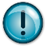 CITY OF _____COUNTY OF _____STATE OF NOTICE OF PUBLIC HEARING ON VACATION OF [A PORTION OF] _____STREET PURSUANT TO MINNESOTA STATUTE §412.851Minn. Stat. §412.851 requires that two weeks published and posted notice be given on the hearing of the proposed vacation. The notice should be published once a week in the official newspaper for two consecutive weeks, with at least one week elapsing between the date of the last publication and the date of the hearing. The notice should be posted at least 14 days before the hearing in three of the most public places within the city. Mailed notice must be given to all affected property owners at least 10 days before the hearing. Mailed notice must contain a copy of the Council’s proposed resolution for vacation and any petition received by Council requesting the vacation. The statute does not require that notice be sent by certified mail.    NOTICE IS HEREBY GIVEN that a hearing will be held before the City Council of _____ on the _____day of _____, 20_____, in the City Hall located at _____ at _____ (am/pm) to consider a proposed vacation of [a portion of] _____street located between the street of _____and _____street legally described as:Insert legal the description here. The description of the street to be vacated should be complete enough to prevent any possible uncertainty or ambiguity. In some cases, particularly where only a portion of a public street or grounds will be vacated, a legal description may be necessary.Dated this _____ day of _____ 20_____.SIGNED BY:______________________________(City Clerk)